EntschuldigungName des Schülers/der Schülerin: .............................................................................Klasse: ....................Grund des Fernbleibens: ............................................................................................Von – bis / am: ...........................................................................................................Anzahl der versäumten Unterrichtsstunden: …………..................................................Unterschrift der Erziehungsberechtigten: ………………………………………………………….EntschuldigungName des Schülers/der Schülerin: .............................................................................Klasse: ....................Grund des Fernbleibens: ............................................................................................Von – bis / am: ...........................................................................................................Anzahl der versäumten Unterrichtsstunden: …………..................................................Unterschrift der Erziehungsberechtigten: ………………………………………………………….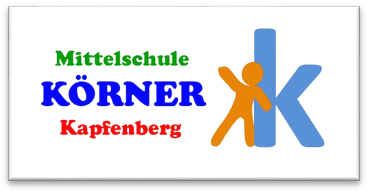 MS Dr. Th. Körner-KapfenbergLannergasse 1, 8605 KapfenbergBildungsregion Obersteiermark OstTel.: 03862 31169E-Mail: direktion-mskoerner@hiway.atHomepage: www.koerner-kpfg.atMS Dr. Th. Körner-KapfenbergLannergasse 1, 8605 KapfenbergBildungsregion Obersteiermark OstTel.: 03862 31169E-Mail: direktion-mskoerner@hiway.atHomepage: www.koerner-kpfg.at